Av 5778                                                             B¨sd9 de AvSinat jinam – Odio gratuito.Está escrito en Masejet Iomá 9b que el primer Beit HaMikdash se destruyó por los tres graves pecados; adulterio, idolatría y derramamiento de sangre. Pero en la época del segundo Beit Mikdash que estudiaban Torá, hacían mitzvot y se ocupaban de Jesed ¿Por qué se destruyó? Contesta la Guemará, ya que había sinat jinam, odio sin justificación. De aquí concluye la Guemará que el pecado de odiar sin justificación es equivalente a los tres graves pecados.¿Y por qué se llama odio gratuito, acaso alguien odia sin ningún motivo?El vecino me raspó el auto, o el inquilino rompió la puerta de la casa o el vendedor no me quiso hacer descuento, o…o….o…Hay un sin fin de motivos por el cual ‘tenemos éter’ para odiar al otro, entonces ¿por qué se llama odio gratuito? ¡Dice el Gaón de Vilna un fundamento impresionante que puede cambiar nuestra vida 180 grados!Imaginemos que Hashem nos habla y nos dice; ¿acaso tú, odias a tu amigo porque te hizo tal cosa? ¿Tú piensas que él te lo hizo? ¡Yo te lo hice!¡Él es solamente un enviado mío para hacerte lo que yo quería, y si él no lo hubiera hecho , yo hubiera mandado a otro a que te lo haga!Entonces ¿por qué lo odias a él?Esto es el odio gratuito.Si odiamos o nos enojamos con nuestro semejante por cualquier motivo, tanto que haya hecho algo pequeño o tanto que haya hecho algo muy grave, todo viene de Hashem y está totalmente supervisado por Él para que no nos llegue ni más ni menos de lo que nos tenía que llegar. Y el que se enoja y odia está mostrando ante todos que tiene falta de Emuná y Bitajón.El Mesilat yesharim (Cap. 11) cuando habla sobre la prohibición de vengarse escribe, que a pesar de que la venganza es dulce debemos pensar que todo lo que nos llega es Decreto Divino y de esta forma podremos ahorrarnos este pecado tan grave.Rab Ierujam de Mir (Daat Jojmá u’musar tomo 2 maamar 6)  explica que el odio sin justificación es tan grave que se asemeja a los tres pecados ya que el que odia a su semejante está anulando todo su cometido en este mundo. Escribe él allí que la esencia del ser humano es dar a su compañero, ser canal para que todo lo que recibe lo pase a los demás, por ende quien no obra de esta manera está haciendo exactamente lo contrario para lo cual fue creado, está actuando en contra de toda la Torá.Según esto se entiende muy bien lo que dice la Guemará Babá Metziá 62a. Si dos personas están en el desierto y hay una sola cantimplora con agua que alcanza para uno de ellos el dueño de ella debe beberla entera para que por lo menos se salve él. ¡Pero según lo que vimos antes debería ceder y no ver como su amigo se muere! Es verdad, así tendría que ser si no fuera porque la Torá nos ordenó 'וחי בהם', primero debemos salvar nuestra vida, vemos que hace falta un jidush de la Torá que nos diga que puede beber de su propia agua para salvarse, pero si la Torá no nos dijera esto deberíamos salvar primero a nuestro compañero, ya que para ello vinimos al mundo.Mishmeres Jaim  ¿Un niño que cumple 13 años en Motzaei Shabat de un 9 de Av que recae en Shabat,  tiene que ayunar el 10 de Av?El Shulján Aruj (Oraj Jaim 550,3) dictamina que si el ayuno de Tishá beAv cae en Shabat debe ser postergado para el siguiente día. Así mismo todas las leyes y costumbres que se aplican en este día, incluso las leyes de recato, son desplazadas para el día 10 de Av (554,19). Sin embargo el Ram’á dice que se acostumbran las leyes de recato aunque el 9 de Av recaiga en Shabat. En el libro Abnei Nezer (Oraj Jaim 426) trae una pregunta; ¿Si el 9 de Av cae en Shabat y hay un niño que cumple los trece años en Motzaei Shabat, está obligado a ayunar el día 10 o no? Contesta el Abnei Nezer que esto dependerá de la discusión entre los Poskim si las leyes de recato se acostumbran el 9 de Av que cae en Shabat o no. Según el Rashb’a los asuntos de recato no se acostumbran si el 9 de Av cae en Shabat y así dice (Responsas tomo 1,520): “…y sobre su pregunta sobre las relaciones conyugales en un 9 de Av que recae en Shabat, creo que no se acostumbra ninguna costumbre de duelo ya que decimos que se debe servir la mesa como si fuese la mesa del Rey Shlomó, y con más razón por el hecho de que Nuestros Sabios ‘arrancaron’ el día de duelo del 9 de Av y lo establecieron el 10 de Av, y desde un principio tendría que haber sido fijado el 10 de Av…”Vemos que cuando este día de duelo cae en Shabat los Jajamim decretaron desde un principio que sea conmemorado el 10 de Av, mientras que el 9 de este mes no lleva consigo restricción alguna y no se aplica ninguna ley de duelo. Según esta opinión debemos explicar que la esencia de este día no es originada por su día en el mes, sino por la destrucción misma del Beit HaMikdash, y por cuanto que la mayoría de la destrucción fue el 10 de Av, tendría que haber sido esta la fecha del ayuno. Pero los Jajamim decidieron fijar el 9 de Av en un año que caiga en día de semana ya que en ese día empezó la destrucción.Según esto un niño que cumple trece años en Motzaei Shabat debe ayunar el día 10 de Av ya que el ayuno y todas las demás leyes de duelo recaen ese día íntegramente y no el día anterior.Sin embargo los demás Poskim (por los cuales nos regimos) sostienen que las leyes de recato se acostumbran en un 9 de Av que cae en Shabat. Ellos sostienen que incluso que el ayuno caiga en Shabat, se posterga solamente el ayuno mismo y las leyes de duelo en público, pero no así las leyes de duelo que se acostumbran en recato. El motivo de esto es que las leyes del día fueron fijadas siempre el 9 de Av, y en casos que caiga en Shabat se desplazan las costumbres que no pueden ser llevadas a cabo por la santidad del Shabat, pero aquellas que son en recato si se acostumbran ya que realmente el día de duelo es el 9 de Av y no el 10.  Según esta opinión, un chico que se hizo grande la noche del 10 de Av estará exento de ayunar, ya que cuando recae realmente la obligación de ayunar es el día anterior que él aun es menor, mientras que el ayuno del 10 de Av es solamente un complemento como consecuencia de la prohibición de ayunar en Shabat.                                      Adaptado del libro Mishmeret Jaim Tomo 1 pág. 62 del Gaón haRab Jaim Pinjas Shainberg Ztz”l.Este divrei  Torá no tiene como cometido la Halajá práctica sino la afinación  en el estudio de Torá a través de la comparación de circunstancias semejantes pero cuyas leyes divergen. 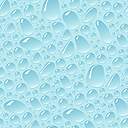 